ВНИМАНИЕ!!! Предварительное расписание стартов. Возможны изменения!!!16 октября – Евро-Азиатский Чемпионат по нейл-дизайну «Уральские берега»7 октября – VIl Чемпионат «Классический педикюр»16 октября   в 17-00  -   награждение в личном первенстве 16 октября  в 17-00 -   награждение в командном первенстве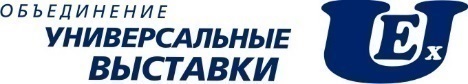 Регистрация – 16 октября   с 8.30-9.50 Уральский центр развития дизайна№ СТАРТАНОМИНАЦИЯСТАТУСВР. РАБОТЫЖЕРЕБЬЕВКА НЕЙЛ-ЧЕККОНКУРСЖЮРИФОТО, ДЕФИЛЕ№ СТАРТАНОМИНАЦИЯСТАТУСВР. РАБОТЫЖЕРЕБЬЕВКА НЕЙЛ-ЧЕККОНКУРСЖЮРИФОТО, ДЕФИЛЕI старт                             10-00Двоеборье. 1 вид: Классический маникюр Мастер30 мин10.00-10.2510.30-11.0011.05-11.4011.40-12.00I старт                             10-00Двоеборье. 1 вид: Классический маникюр юниор30 мин10.00-10.2510.30-11.0011.05-11.4011.40-12.00II старт                          11-00Галерея постеров. Тема: «Восточная  красавица»без разделениядом. работа11.00-11.20готовая работа12.10-12.3012.40-13.00II старт                          11-00Галерея постеров. Тема: «Восточная  красавица»без разделениядом. работа11.00-11.20готовая работа12.10-12.3012.40-13.00II старт                          11-00Роспись на типсах. Тема: «Сказы П.П. Бажова»без разделениядом. работа11.00-11.20готовая работа12.10-12.3012.40-13.00II старт                          11-00Роспись на типсах. Тема: «Сказы П.П. Бажова»без разделениядом. работа11.00-11.20готовая работа12.10-12.3012.40-13.00II старт                          11-00Фристайл. Тема: «Волшебная шкатулка»без разделениядом. работа11.00-11.20готовая работа12.10-12.3012.40-13.00II старт                          11-00Фристайл. Тема: «Волшебная шкатулка»без разделениядом. работа11.00-11.20готовая работа12.10-12.3012.40-13.00III старт                            11-10Мастер моделирования. 1 вид; Моделирование ногтей, акриловые технологиМастер1,5 часа11.10-11.2511.30-13.0013.00-13.2013.20-13.40III старт                            11-10Мастер моделирования. 1 вид; Моделирование ногтей, акриловые технологиЮниор1,5 часа11.10-11.2511.30-13.0013.00-13.2013.20-13.40III старт                            11-10Салонный декоративный френчМастер1,5 часа11.10-11.2511.30-13.0013.00-13.2013.20-13.40III старт                            11-10Салонный декоративный френчЮниор1,5 часа11.10-11.2511.30-13.0013.00-13.2013.20-13.40IV старт                                               11-35Фантазийный дизайн. Тема: «Цирк»без разделения5 мин11.35-11.4011.45-11.5011.50-12.0012.10-12.30IV старт                                               11-35Baby-nails. Тема: «Герои советских мультфильмов»Возраст модели от 5 до 11 лет.без разделения5 мин11.35-11.4011.45-11.5011.50-12.0012.10-12.30V старт                         13-00Двоеборье. 2 вид: Салонный дизайн ногтей. Тема: «Фантазия» или «Геометрия», или «Абстракция»Мастер30 мин13.00-13.1513.20-13.5013.50-14.2014.20-15.00V старт                         13-00Двоеборье. 2 вид: Салонный дизайн ногтей. Тема: «Фантазия» или «Геометрия», или «Абстракция»юниор30 мин13.00-13.1513.20-13.5013.50-14.2014.20-15.00V старт                         13-00Двоеборье. 2 вид: Салонный дизайн ногтей. Тема: «Фантазия» или «Геометрия», или «Абстракция»юниор30 мин13.00-13.1513.20-13.5013.50-14.2014.20-15.00VI старт                        13-50Мастер маникюра. 2 вид: Салонное покрытие гель-лаком Мастер40 мин13.50-14.1014.15-14.5515.00-15.3015.30-16.00VI старт                        13-50Мастер маникюра. 2 вид: Салонное покрытие гель-лаком юниор40 мин13.50-14.1014.15-14.5515.00-15.3015.30-16.00№ стартаНОМИНАЦИЯСТАТУСВР,РАБОТЫПОДГОТОВКА РАБ,МЕСТАКОНКУРС ЖЮРИI  стартКлассический педикюрбез разделения45 мин10.00.- 10.1010.15 – 11.0011.05 - 11.20